TransformationsVideo SupportReflection in y = xEnlargementReflections and translationsRotation with tracing paperTranslations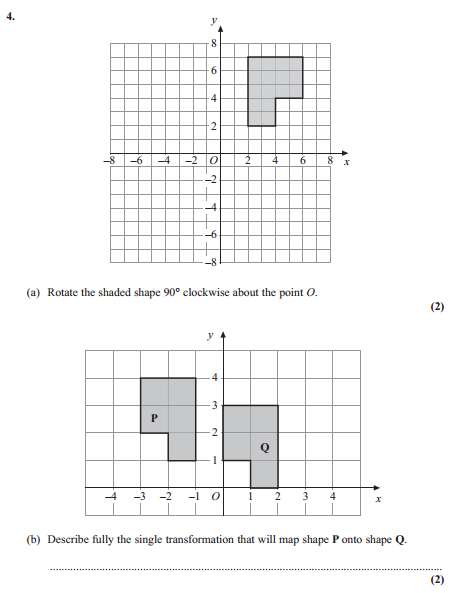 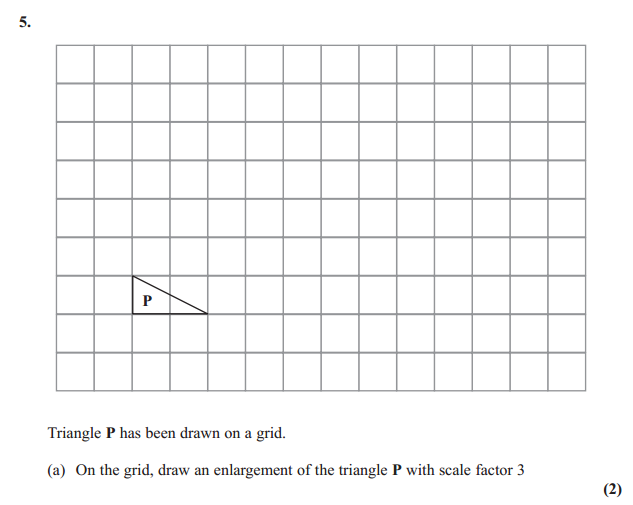 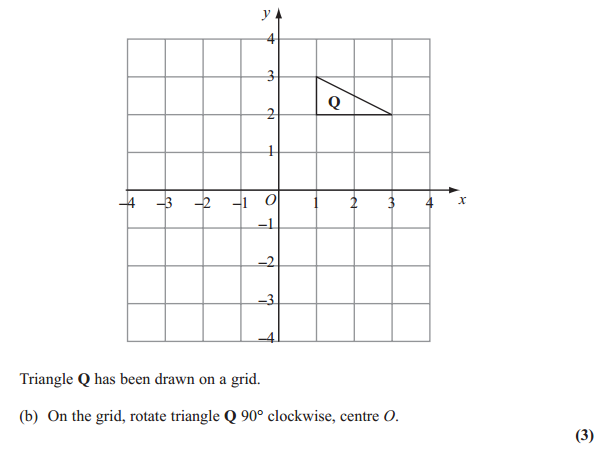 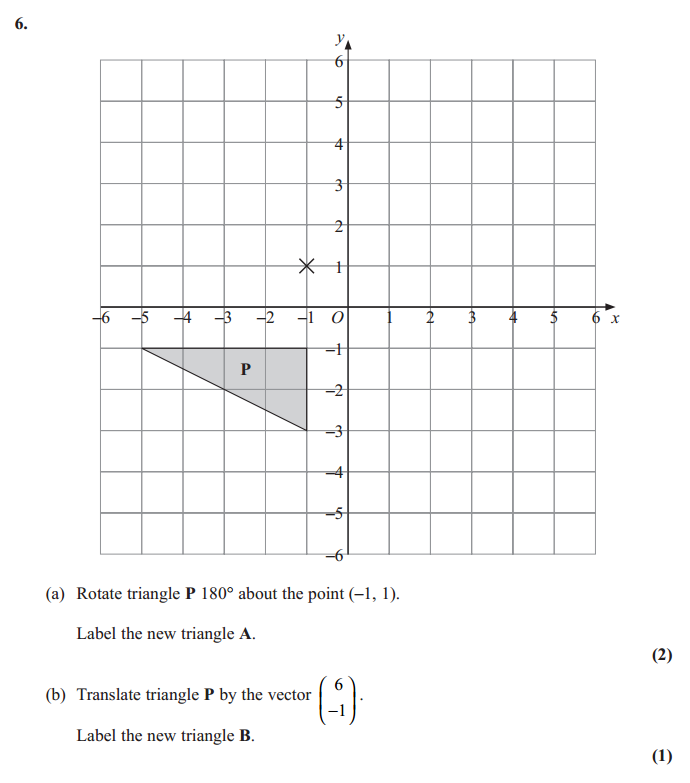 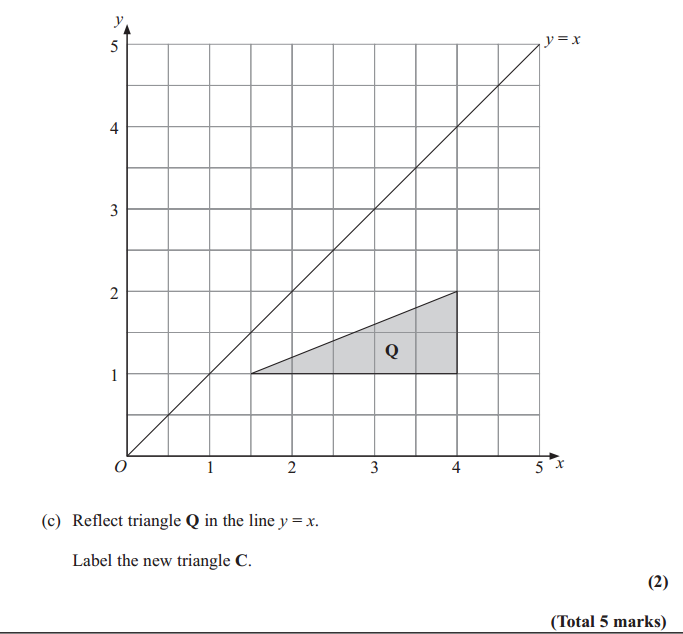 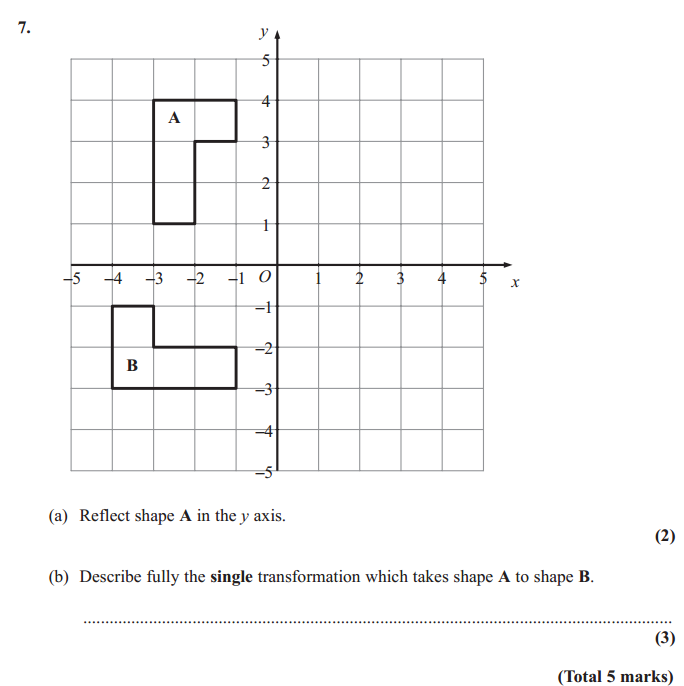 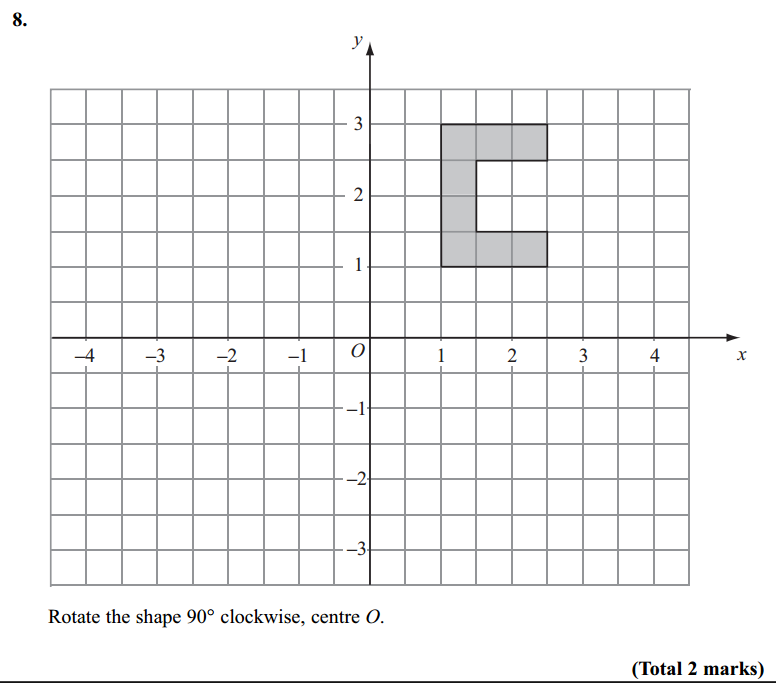 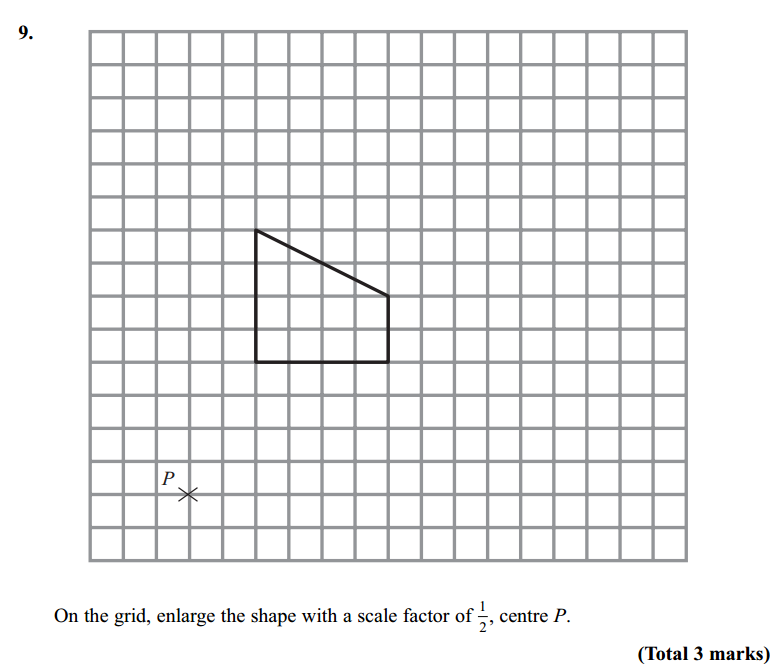 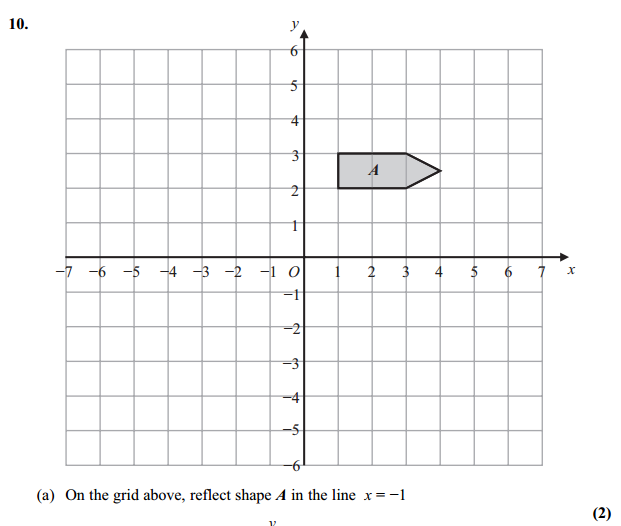 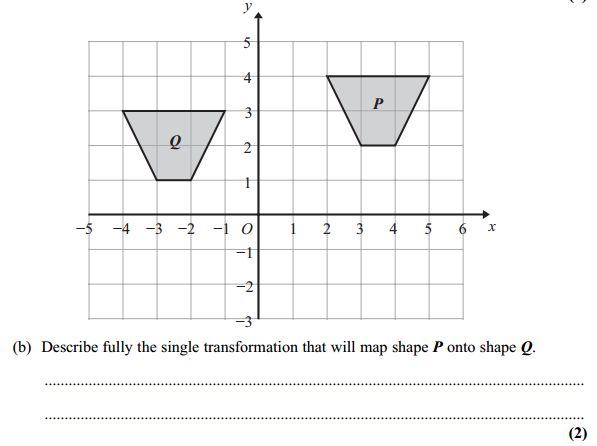 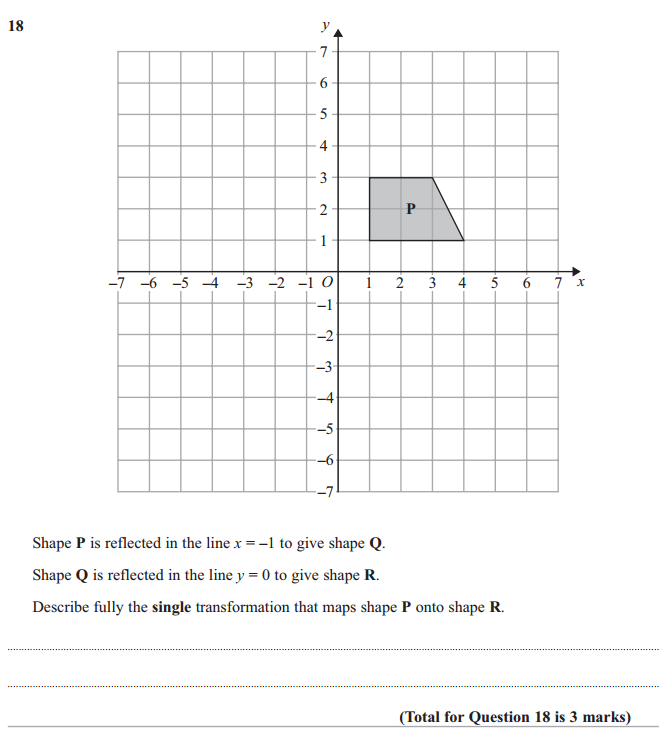 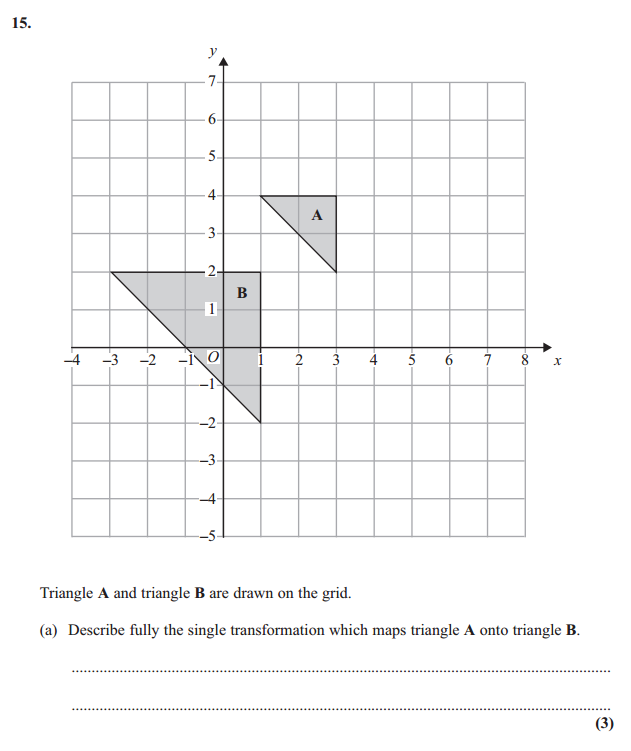 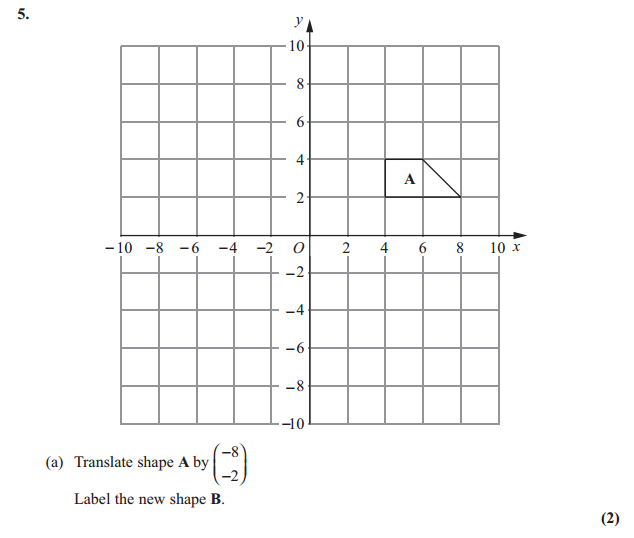 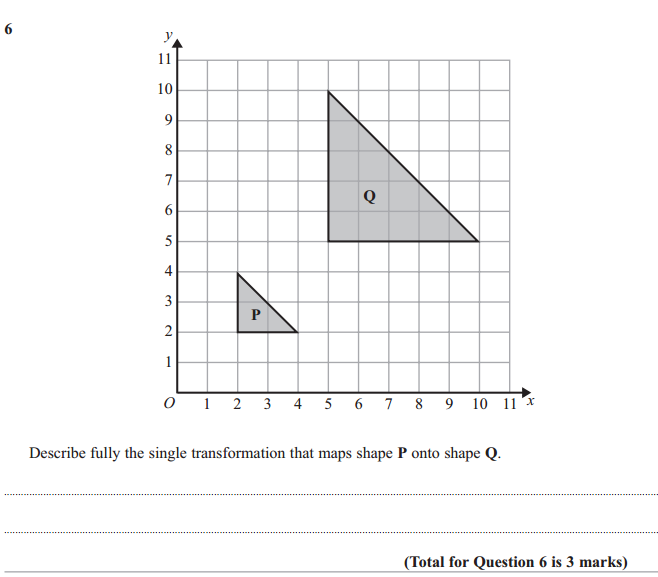 